DETSKÁ FAKULTNÁ NEMOCNICA 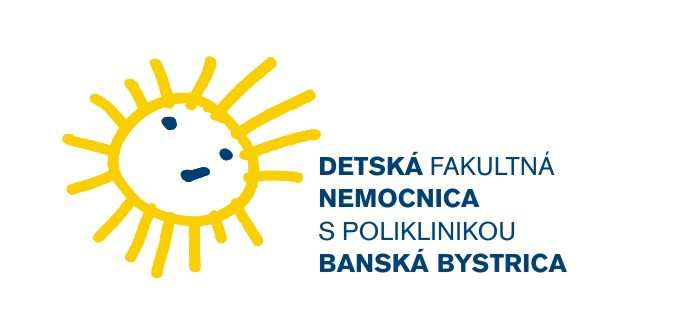 S POLIKLINIKOU BANSKÁ BYSTRICA                           Námestie  L. Svobodu 4974 09  Banská BystricaVÝZVA NA PREDLOŽENIE PONUKY č. 4 (JIS)v rámci zriadeného DNS: Infúzna technika vrátane poskytnutia záručného servisu(v súlade s § 58-61 zákona č. 343/2015 Z. z. o verejnom obstarávanía o zmene a doplnení niektorých zákonov )  Identifikácia verejného obstarávateľa             Názov organizácie: Detská fakultná nemocnica s poliklinikou Banská Bystrica  Sídlo organizácie:   Námestie L. Svobodu 4, 974 09 Banská Bystrica  IČO: 379 579 37Predmet zákazky: Predmetom verejného obstarávania je dodanie infúznej techniky, a to v rozsahu a podľa požiadaviek uvedených v opise predmetu zákazky.Bližší opis tovarov s požadovanou špecifikáciou je uvedený v prílohe č. 1 tejto výzvy.Infúzna technika s požiadavkou na zabezpečenie kompatibility s existujúcim technickým vybavením. Verejný obstarávateľ umožňuje predloženie ponuky, ktorá neprihliada na kompatibilitu, avšak úspešný uchádzač v prípade úspešnej ponuky na vlastné náklady zabezpečí kompletnú výmenu existujúcej techniky. Je požadovaná kompatibilita s existujúcou technikou od spoločnosti B. Braun Medical s.r.o. Predpokladaná hodnota zákazky: 42 700,00 € bez DPHVýsledok ponuky:Zmluva zverejnená spoločne s výzvou.Miesto a termín dodania zákazky:Miesto dodania: Námestie L. Svobodu 4, 974 09 Banská BystricaTermín dodania: Do 60 dní odo dňa podpisu zmluvy. Zdroj finančných prostriedkov:Predmet zákazky bude financovaný z rozpočtovaných prostriedkov verejného obstarávateľa.Požiadavky na obsah ponuky:a) Vyplnený a podpísaný návrh zmluvyb) Vyplnený záväzný návrh na plnenie v systéme Josephine a zároveň vyplnené prílohy súťažných podkladov – Príloha č.1 špecifikácia predmetu zákazky kde budú uvedené (áno/nie) informácie o technickej špecifikácii ponúkaných prístrojov,  Príloha č. 2 Návrh na plnenie vrátane uvedených cien. Táto príloha bude podpísaná a nahratá vo formáte pdf. pre kontrolu prípadných matematických chýb.Lehota na predkladanie cenových ponúk:Uchádzač môže predložiť len jednu ponuku. Uchádzač predkladá ponuku v elektronickej podobe v lehote na predkladanie ponúk podľa požiadaviek uvedených v súťažných podkladoch.Ponuka je vyhotovená elektronicky a vložená do systému JOSEPHINE umiestnenom na webovej adrese https://josephine.proebiz.com/Elektronická ponuka sa vloží vyplnením ponukového formulára a vložením požadovaných dokladov a dokumentov v systéme JOSEPHINE umiestnenom na webovej adrese https://josephine.proebiz.com/UPOZORNENIE: Prosíme uchádzačov, aby pri vkladaní svojej ponuky boli obozretní, a skontrolovali, či ponuku vkladajú skutočne k výzve prostredníctvom sw. Josephine.a) lehota na predkladanie ponúk – dátum: 29.04.2019 o 10:00 hod.b) ponuky sa predkladajú v slovenskom jazyku a v €Spôsob stanovenia ceny:Cena za predmet zákazky musí byť stanovená v zmysle zákona č. 18/1996 Zb. o cenách v znení neskorších predpisov a vyhlášky MF SR č. 87/1996 Z. z., ktorou sa vykonáva zákon č. 18/1996 Z. z. o cenách v znení neskorších predpisov. Cena za predmet zákazky musí zahŕňať všetky náklady spojené s predmetom zákazky. Navrhovaná cena musí byť stanovená ako cena maximálna a vyjadrená v € za celý predmet zákazky.Uchádzač navrhované ceny uvedie v zložení- navrhovaná celková cena za celý predmet obstarávania v € bez DPH- sadzba DPH v % s vyčíslenou hodnotou DPH v €- navrhovaná celková cena za celý predmet zákazky v € s DPH- v prípade, že uchádzač nie je platcom DPH jeho cena sa bude brať ako cena vrátane DPH ( §3 ods. 3 zákona č. 18/1996 Z. z. o cenách v znení neskorších predpisov)Kritéria na hodnotenie ponúk:Najlepší pomer ceny a kvality.Kritériami na hodnotenie ponúk sú: Celková cena za predmet zákazky v EUR s DPH     K1 	82 bodovBody za kvalitatívne parametre                                 K2 	18 bodovSúčet bodov za kritéria hodnotenia ponúk	                      100 bodovPravidlá uplatnenia kritérií: Celková cena za predmet zákazky v Euro s DPH - K1 (váha pre koeficient je 82) - Spôsob výpočtu: Body za kvalitatívne parametre – K2 (váha pre koeficient je 18)Spôsob výpočtu celkového počtu bodov za kvalitatívne parametre: Výsledná hodnota za zaokrúhľuje na najbližšie celé, alebo polovičné desatinne miesto (čiže 0; 0,5; alebo 1). Zábezpeka ponúk:Nepožaduje sa.Uplynutie lehoty viazanosti ponúk:1 mesiac od predloženia ponuky.Ďalšie informácie:Ponuky doručené verejnému obstarávateľovi po lehote na predkladanie ponúk budú vylúčené.Verejný obstarávateľ si vyhradzuje právo neuzatvoriť zmluvu so žiadnym z uchádzačov v prípade, ak predložené ponuky budú presahovať predpokladanú hodnotu zákazky uvedenú v tejto výzve.Elektronická aukcia sa uskutoční v čase stanovenom verejným obstarávateľom. Verejnýobstarávateľ zašle pozvánku na účasť v elektronickej aukcii vždy najneskôr 2 pracovné dni pred jej uskutočnením. Pravidlá elektronickej aukcie sa nachádzajú vo zverejnených súťažných podkladoch v rámci tejto výzvy.Verejný obstarávateľ v súlade s § 20 ods. 2 zákona o verejnom obstarávaní určuje, žekomunikácia medzi verejným obstarávateľom a záujemcami alebo uchádzačmi sa uskutoční elektronicky podľa pravidiel uvedených v súťažných podkladoch zverejnených v časti Dokumenty.Prístroj/lokalitapočet kusovTyp 1 (lineárna pumpa) celkovo:21Typ 2 (volumetrická pumpa) celkovo z toho:7Typ 1 (dokovacia stanica)  celkovo z toho:7Lineárne pumpySPOLU17,5Režim - Viacnásobná dávkabody za áno2,5TOM (Take over mode)body za áno2,5Možnosť nastavenia Soft a Hard limitov u každého liekubody za áno2,5Špeciálny softvér na sledovanie tlakov - nadstavbabody za áno2,5Automatické uchytenie striekačky pri vkladaníbody za áno2,5Alarm prekročenia Soft a Hard limitov rýchlostibody za áno2,5Alarm pri zadaní hodnoty mimo povolený rozsahbody za áno2,5Volumetrické pumpySPOLU20Režim - Nábeh a poklesbody za áno2,5Režim - Viacnásobná dávkabody za áno2,5Možnosť zmeniť rýchlosť prietoku alebo dávky bez nutnosti prerušenia terapiebody za áno2,5Programovateľný režimbody za áno2,5Podávanie enterálnej výživy aj so setombody za áno2,5Funkcia auto-testu kontrolujúca správnu činnosť pumpy v spojení so setombody za áno2,5Možnosť nastavenia Soft a Hard limitov u každého liekubody za áno2,5Výstražny alarm rozpojenia linkybody za áno2,5